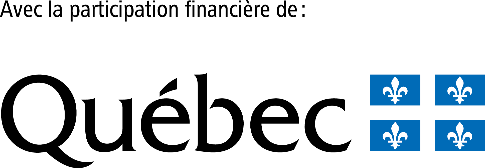 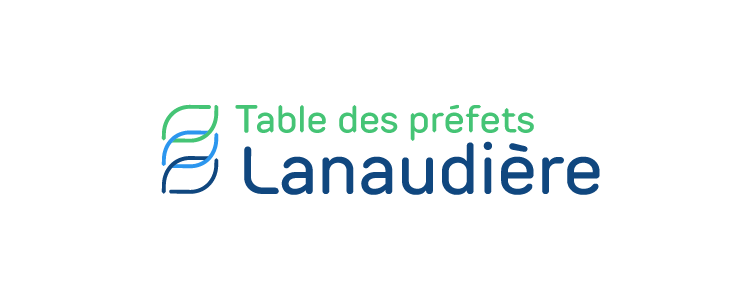 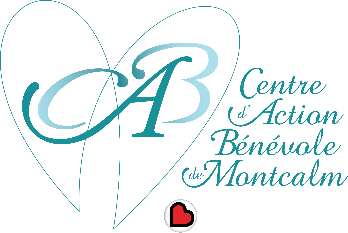 Plan de formationPlan de formationPlan de formationPlan de formationPlan de formationPlan de formationBénévoles concerné.e. sTitre de la formationFormatrice/formateurou organisme formateurDate et lieuCoûtsSuivi et commentairesFormations obligatoiresFormations obligatoiresFormations obligatoiresFormations obligatoiresFormations obligatoiresFormations obligatoiresFormations - perfectionnement -Formations - perfectionnement -Formations - perfectionnement -Formations - perfectionnement -Formations - perfectionnement -Formations - perfectionnement -Formations - savoir être et vivre ensemble -Formations - savoir être et vivre ensemble -Formations - savoir être et vivre ensemble -Formations - savoir être et vivre ensemble -Formations - savoir être et vivre ensemble -Formations - savoir être et vivre ensemble -Formations - activité de reconnaissance -  Formations - activité de reconnaissance -  Formations - activité de reconnaissance -  Formations - activité de reconnaissance -  Formations - activité de reconnaissance -  Formations - activité de reconnaissance -  